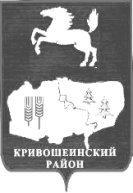 АДМИНИСТРАЦИЯ КРИВОШЕИНСКОГО РАЙОНАПОСТАНОВЛЕНИЕ04.03.2021                                                                                                                              № 151  с. Кривошеино Томской областиОб установлении  расходных обязательств и о распределении иного межбюджетного трансферта на ремонт автомобильных дорог общего пользования местного значения в границах муниципального районаВ соответствии с Федеральным Законом от 06.10.2013 № 131-ФЗ «Об общих принципах организации местного самоуправления в Российской Федерации», постановлением Администрации Кривошеинского района от 18.02.2016 № 57 «Об утверждении Порядка предоставления и Методики расчета субсидий сельским поселениям на ремонт автомобильных дорог общего пользования местного значения», Постановляю: 1.	Установить расходные обязательства муниципального образования Кривошеинский район Томской области на ремонт автомобильных дорог общего пользования местного значения в границах муниципального района за счет средств субсидии из областного бюджета.2.	Утвердить объем иного межбюджетного трансферта на ремонт автомобильных дорог общего пользования местного значения в границах муниципального района (далее - «иной межбюджетный трансферт») в сумме 12 000 000 (двенадцать миллионов) рублей 00 копеек. 3.	Распределить иной межбюджетный трансферт в сумме 12 000 000    (двенадцать миллионов) рублей 00 копеек, согласно приложению к настоящему постановлению.4.	Главному специалисту по строительству и архитектуре (Данилов Д.В.) подготовить Соглашения с Администрациями сельских поселений Кривошеинского района о предоставлении иного межбюджетного трансферта на ремонт автомобильных дорог общего пользования местного значения в границах муниципального района (далее - Соглашение) в установленном порядке, в соответствии с приложением к настоящему постановлению.5. Управлению финансов Администрации Кривошеинского района (Ерохина И.В.) произвести выделение бюджетных ассигнований бюджетам сельских поселений Кривошеинского района путем предоставления иных межбюджетных трансфертов с внесением изменений в сводную бюджетную роспись Кривошеинского района, согласно приложению к настоящему постановлению.6.  Администрациям сельских поселений Кривошеинского района рекомендовать:         обеспечить уровень софинансирования не менее установленного объема указанного в приложении к настоящему постановлению;	обеспечить определение подрядчика в соответствии с действующим законодательством Российской Федерации в срок до 1 июня 2020 года;	обеспечить целевое расходование выделенных денежных средств;	предоставить отчеты об использовании выделенных денежных средств в сроки, установленные Соглашением.7. Настоящее постановление вступает в силу с даты его подписания.          8. Разместить настоящее постановление на официальном сайте муниципального образования Кривошеинский район в информационно-телекоммуникационной сети «Интернет» и в Сборнике нормативно правовых актов Администрации Кривошеинского района.9. Контроль за исполнением настоящего постановления возложить на Первого заместителя Главы Кривошеинского района. Глава Кривошеинского района	(Глава Администрации)			                                                          А.Н. КоломинДенис Владимирович Данилов(8-38-251) 2-12-47kr-gap@tomsk.gov.ruУправление финансов, Прокуратура, МБУ «Кривошеинская  ЦМБ», Данилов Д.В., Сельские поселения – 6 экз.                        Приложение                                                                               к постановлению АдминистрацииКривошеинского района от 04.03.2021 №151Распределение иного межбюджетного трансферта на ремонт
автомобильных дорог общего пользования местного значения в
границах муниципального района* - сельское поселениеДенис Владимирович Данилов(8-38-251) 2-12-47kr-gap@tomsk.gov.ru№п/пНаименованиемуниципальногообразованияПротяженность дорог с наличием собственности (км.)Иноймежбюджетный трансферт на ремонтавтомобильных дорог общего пользования местного значения в границах муниципального района (тыс.руб.)Софинансирование,(тыс.руб.)Итого (тыс.руб.)1Кривошеинское СП*64,504 000,00000276,395914 276,395912Новокривошеинское СП*19,201 500,00000228,371521 728,371523Володинское СП*21,602 050,00000599,186002 649,186004Пудовское СП*16,201 500,00000143,892001 643,892005Петровское СП*18,401 450,0000081,197601 531,197606Иштанское  СП*19,501 500,00000233,258481 733,25848Итого по сельским поселениямИтого по сельским поселениям159,412 000,000001 562,3015113 562,30151